Участие в городском фестивале профессиональных молодых педагогов «Общайся! Создавай! Применяй!»28 апреля 2023 года в рамках городского методического объединения городских дошкольных образовательных организаций согласно городскому Плану мероприятий, посвященных Году педагога и наставника был проведен Фестиваль профессиональных молодых педагогов «Общайся! Создавай! Применяй!». От нашей организации в Фестивале участвовали молодые педагоги Арыстанова Ж.Ж. и Кожекеева О.Н. Они представили свои оригинальные дидактические, развивающие  пособия для младших и старших дошкольников. 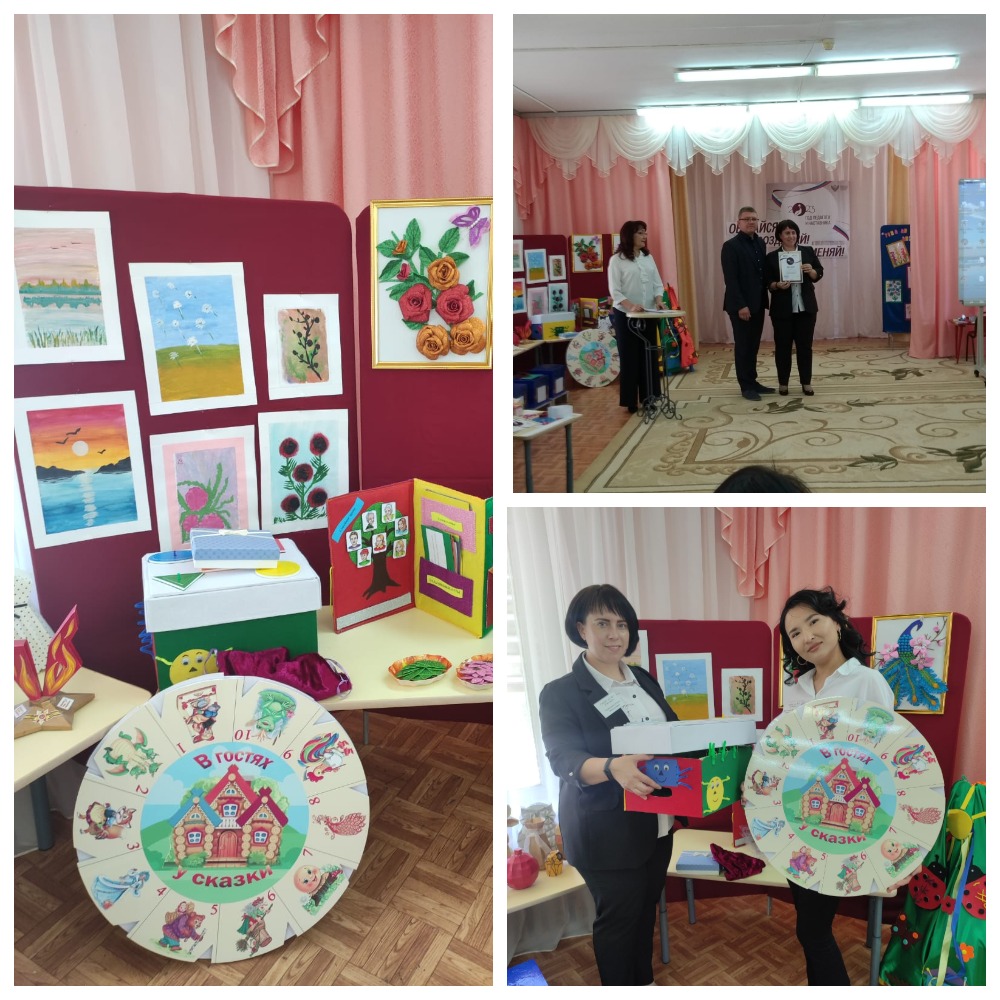 